CONFLICTO MINERO LA ZANJADATOS PRINCIPALES: Caso: Contaminación ambiental. Incumplimiento de compromisos entre la empresa Minera la Zanja S.R.L y pobladores aledaños a la zona de influencia (distritos de Pulán y Tongod).Tipo de conflicto: Socio Ambiental. De Interés. Sub Tipos del Conflicto: Contaminación o deterioro ambiental. Contaminación/impactos en suelo, agua, aire. Daños en la salud de las personas. Incumplimiento de Acuerdos. En las relaciones con el personal y/o servicios (incluidas prácticas de reducción de personal). Incumplimiento de Beneficios Laborales.Estado: Activo. Fase: Desescalamiento. Ubicación: Provincias de Santa Cruz y San Miguel, Distritos de Pulán y Tongod, Dpto. de Cajamarca.Proyecto/Empresa: Proyecto Minero La Zanja / Minera La Zanja S.R.L. DESCRIPCIÓN DEL CONFLICTO: En el año 2001 el consorcio conformado por las empresas Compañía de Minas Buenaventura S.A., y Newmont Mining Corporation, inició labores de exploración de posibles reservas de oro y plata en la zona denominada La Zanja. Durante los años posteriores al ingreso de la empresa en la zona, las comunidades empezaron a mostrar su rechazo al proyecto por considerarlo negativo al medio ambiente; es así que en diferentes asambleas deciden movilizarse para protestar; en el 2004, debido a la oposición de los pobladores contra el proyecto, se genera una movilización cuya más grave consecuencia es una persona muerta.Se conforma el Frente Único Interprovincial San Miguel - Santa Cruz contra Minera La Zanja. Con la finalidad de auto protegerse y defenderse de  la expansión minera por parte de Minera La Zanja.Los pobladores informan que en la parte alta del distrito de Pulán se encuentran los relaves de la mina La Zanja, el cual se habría rebalsado con las intensas lluvias a los ríos del Valle de Chancay y Zaña. Debido a estos hechos de contaminación ambiental, el Comité de Lucha Ambiental de los valles Chancay Lambayeque y Zaña, la Federación Provincial de Rondas Campesinas de Cajamarca y, el Frente de Defensa de Santa Cruz, se movilizaron en un paro interprovincial contra la contaminación minera, donde los pobladores de las provincias de Santa Cruz y San Miguel exigieron el cierre definitivo de Minera la Zanja. El Comité de Lucha Ambiental de los valles Chancay Lambayeque y el valle de Zaña, la Federación Provincial de Rondas Campesinas de Cajamarca y, el Frente de Defensa de Santa Cruz, exigen se brinde un informe socioeconómico y ambiental de parte de la empresa minera la Zanja de Buenaventura, especialmente en relación al cumplimiento de sus compromisos asumidos hace varios años cuando empiezan sus operaciones. ACTORES:  Primarios: Pobladores de Pulán, Compañía Minera La Zanja S.R.L., Federación Provincial de Rondas Campesinas y urbanas de la provincia de Santa Cruz, Frente de Defensa de Santa Cruz, Comité de Lucha Ambiental de los valles Chancay Lambayeque y el valle de Zaña, Asociación de Rondas Campesinas de la Provincia de Santa Cruz, Rondas Campesinas de Pulán. Secundarios: Municipalidad Provincial de Santa Cruz, Municipalidad Distrital de Pulán, Junta de Usuarios del Distrito de Riego Chancay Lambayeque, Junta de Usuarios del valle de Zaña, Frente de Defensa del Valle Chancay-Lambayeque, Dirección Regional de Energía y Minas del Gobierno Regional de Cajamarca, Dirección General de Asuntos Ambientales Mineros del Ministerio de Energía y Minas, Comisión Ambiental Regional, Asociación Provincial de Desarrollo de Santa Cruz, Comando Unitario.CRONOLOGÍA DEL CONFLICTO:Año 200124 de diciembre: “Este año el consorcio conformado por las empresas Buenaventura y Newmont inició labores de exploración de posibles reservas de oro y plata en la zona denominada La Zanja, ubicada en el distrito de Pulán, provincia de Santa Cruz, a una altitud de entre 3,200 y 3,600 m.s.n.m., a 102 km. de Cajamarca por camino afirmado y trocha carrozable. La población alcanza aproximadamente los 7000 habitantes, que se encuentran distribuidos en 24 caseríos, 5 anexos y el centro poblado capital del distrito” (Noticias SER 2004). Año 200312 de febrero: “Continúan los trabajos de exploración minera. Los campesinos expresan preocupaciones sobre las labores de exploración, en asambleas y reuniones buscan informarse sobre impactos ambientales. Otros campesinos venden sus tierras a la empresa minera y algunos de ellos son incorporados como trabajadores de la empresa. Se habla en la zona de los ríos contaminados por Minera Sipán, las minas de Hualgayoc y las muertes de truchas en varios ríos que atraviesan Minera Yanacocha. En abril del 2003, el Gerente de Exploraciones de Buenaventura, Ing. César Vidal, anunció la pretensión de la empresa de adquirir una cantidad suficiente de terrenos hacia fines de año para iniciar la construcción de la mina de La Zanja” (GRUFIDES 2003).Año 200416 de noviembre: “El día martes 16 de noviembre del 2004 diversos medios de comunicación informaron acerca del conflicto desatado entre la empresa minera Buenaventura S.A. y las organizaciones y autoridades campesinas de las provincias de San Miguel y Santa Cruz en la zona de La Zanja. Lo que sucedió posteriormente no ha podido ser aclarado hasta la fecha, no pudiendo determinarse la responsabilidad de quienes iniciaron los actos violentos. Lo cierto es que una vez desatados éstos, se ha reportado el fallecimiento de un campesino de nombre Juan Montenegro Lingán, de 35 años de edad. Tampoco se ha podido establecer cuáles fueron las circunstancias en que ocurrió este deceso. Este mismo año como parte de la estrategia de resistencia de los afectados, la Municipalidad Distrital de Pulán creó un Área de Conservación Municipal (diciembre, 2004) con una extensión de 5,504 hectáreas en el área del proyecto minero; sin embargo no logró culminar los trámites necesarios para su reconocimiento por el Instituto Nacional de Recursos Naturales (INRENA) y posteriormente estas facultades de los gobiernos locales fueron derogadas (2007), por tanto esta iniciativa quedo sin efecto” (Noticias SER 2004). Año 2007Este año los pobladores de la provincia de Santa Cruz acataron un paro de dos semanas exigiendo el retiro de la empresa Buenaventura y del proyecto La Zanja (julio, 2007). En el mes de septiembre, pobladores denunciaron la muerte de 5 mil truchas en el río Pisit presuntamente causado por el derrame de insumos químicos de las pozas del proyecto La Zanja. La ONG ECOVIDA reportó resultados del análisis de la muerte de truchas identificando la causa principal las altas concentraciones de plomo (octubre, 2007). En este contexto la empresa concluyo su EIA y las audiencias públicas se anunciaron para marzo del 2008. En julio la empresa realizaría la audiencia pública en el caserío La Zanja en un acto donde más de 3,000 campesinos fueron impedidos de participar y posteriormente autoridades locales solicitaron la anulación de la audiencia. En noviembre los pobladores de Santa Cruz volvieron a protestar, bloqueando la carretera Santa Cruz, Cajamarca, exigiendo el retiro del proyecto minero La Zanja.Año 200806 de julio: “Cerca de tres mil campesinos de los distritos y caseríos de la provincia de Santa Cruz fueron impedidos de participar en la presentación del estudio de impacto ambiental del proyecto minero La Zanja, a pesar de haber sido convocados por la Dirección de Asuntos Ambientales Mineros del Ministerio de Energía y Minas. Denuncian que personas ajenas otorgaron el visto bueno” (La República 2008).Año 200902 de octubre: “Con fecha 2 de octubre de 2009, don Celso Santa Cruz Izquierdo en su calidad de Alcalde de la Municipalidad Distrital de Pulán - Santa Cruz, interpone demanda de amparo contra la empresa Minera La Zanja S.R.L a fin de que se desista del inicio de actividades de explotación minera toda vez que a su juicio el proyecto minero está ubicado en una zona de alta vulnerabilidad por ser cabecera de cuenca hidrográfica, acuífero natural donde nacen varias corrientes de agua, existiendo un inminente peligro de contaminación que supondrá la violación del derecho a un medio ambiente sano y equilibrado” (Tribunal Constitucional 2009).Año 201003 de febrero: “En febrero, Oscar Romero Malca, presidente del Frente Amplio de Lucha de Santa Cruz, Cajamarca, fue detenido por la División de Requisitorias de la PNP al momento que se identificaba para ingresar a la sede del Congreso de la República. La policía señaló que Romero Malca no se presentó a una diligencia judicial que se les sigue a él y a 37 pobladores más, a raíz de una protesta contra el proyecto minero La Zanja en el 2004 que produjo destrozos en el campamento. En julio de este mismo año, Eduardo Quispe Mego, presidente de la Federación de Rondas Campesinas de la provincia de Santa Cruz (Cajamarca), denunció que el proyecto La Zanja, a cargo de la minera Buenaventura, amenaza la cabecera de cuenca del Chancay-Lambayeque. Por ello, hoy una delegación de sus dirigentes se reunirá con los titulares de otras organizaciones, incluyendo ronderos de Piura, para analizar la posibilidad de una paralización indefinida” (La República 2010).Año 201119 de octubre: “El Tribunal Constitucional en sesión de Pleno Jurisdiccional declara infundada el Recurso de agravio constitucional interpuesto por don Celso Santa Cruz Izquierdo en su calidad de Alcalde de la Municipalidad Distrital de Pulán - Santa Cruz, contra la resolución expedida por la Sala Mixta Descentralizada Permanente e Itinerante de Santa Cruz- Chota de la Corte Superior de Justicia de Cajamarca, de fojas 705, su fecha 4 de mayo  de 2010, que declaró infundada la demanda de amparo de autos” (Tribunal Constitucional 2011).Año 201217 de diciembre: “El Gerente de operaciones de la minera La Zanja S.R.L, Alex Lobo, habla de que éste año producirían 110 mil onzas de oro. “Este año esperamos producir unas 110 mil onzas de oro en La Zanja”, mientras tanto las comunidades continúan en resistiendo al proyecto” (La República 2012).19 de diciembre. Movilización pacífica que se realizó por las principales calles y avenidas de la ciudad de Chiclayo, en la cual participaron aproximadamente seis mil personas, quienes exigieron a viva voz y con pancartas la anulación de las Resoluciones 089-2012 y 090-2012, emitidas por la Dirección de Gestión de Calidad de los Recursos Hídricos de la Autoridad Nacional de Agua (ANA), que autorizan a la empresa minera La Zanja realizar el vertimiento de aguas residuales industriales tratadas en las quebradas cajamarquinas “La Pampa” y “El Cedro”, afluentes del río Chancay, el cual abastece del recurso hídrico a Lambayeque para el uso agrícola, ganadero, industrial y poblacional. (Fuente: Minacorrupta)Año 201306 de enero: “Un video alojado en el portal Youtube registra el vertimiento de presuntos relaves mineros de la empresa La Zanja,  emprendimiento de los principales propietarios de Conga, a un afluente del río Chancay y exige la suspensión del permiso que le otorgó el Estado para descargar aguas residuales tratadas a ríos. El audiovisual muestra imágenes de las instalaciones de la minera La Zanja en Cajamarca, donde se realiza el desfogue de “relaves de lixiviación de oro” a quebradas afluentes del río Pisit, tributario del Río Chancay que, a su vez, riega extensos campos agrícolas de Lambayeque y aporta agua para el consumo de la población de Chiclayo y Ferreñafe” (SERVINDI 2013). Año 201412 de diciembre: “Un grupo de pobladores y trabajadores a las empresas contratistas del proyecto La Zanja bloquean el ingreso y salía de los vehículos de la minera. Los manifestantes realizan están protestan exigiendo mayores oportunidades laborales para las empresas locales. Asimismo, según informó el corresponsal de RPP Noticias, habrían colocado tierra y piedra en la vía, bloqueando un aproximado de 100 metros de la misma. Óscar Malca Hernández, uno de los manifestantes, sostuvo que permanecerán en esta posición hasta que la empresa minera atienda sus demandas” (RPP 2014).Año 201513 de febrero. Las comunidades aledañas al proyecto minera La Zanja, hicieron conocer que para el 16 del mismo mes se iniciaría un paro indefinido en las provincias de Santa Cruz y San Miguel - Tongod. Los comuneros ubicados en la zona de influencia a la empresa minera la zanja exigieron a la mencionada empresa ser considerados dentro de su planilla de trabajadores, pero esta empresa le dio como respuesta una negativa, aduciendo que no había puesto ni trabajos disponibles. Los aproximadamente 600 comuneros de las zonas de influencia del Proyecto Minero La Zanja, acataron el paro indefinido acordado en asamblea comunitaria. La medida de protesta salió de control cuando los pobladores impidieron el ingreso de vehículos a la zona del proyecto; es ahí cuando un contingente de miembros de la policía empezaron a disuadirlos, creándose un clima de agresiones entre ambos bandos. Como resultado de este enfrentamiento 5 comuneros fueron detenidos, uno de ellos, Elmer Gil Quispe, herido, además de 2 policías, también heridos y un patrullero de la Policía Nacional destrozado fue el saldo de los enfrentamientos en las inmediaciones del campamento minero La Zanja.13 de febrero: Comuneros convocan a paro indefinido contra el incumplimiento de acuerdos por parte de la empresa minera La Zanja. 16 de febrero: Inicio del paro indefinido convocado por los comuneros de la zona de influencia del Proyecto Minero La Zanja.27 de febrero: “Desde hace una semana atrás, un grupo de comuneros ubicados en la zona de influencia de la minera la Zanja, en la provincia de San Miguel, bloquean la principal vía de acceso al campamento minero” (RPP 2015). Año 201711 de octubre. Movilización de pobladores contra Minera La Zanja para hacer cumplir sus acuerdos. Cientos de pobladores del pobladores del caserío el Gordillo distrito de Calquis provincia de San Miguel, salieron a marchar de manera pacífica exigiendo el mantenimiento las vías que la propia minera usa. Según declaraciones de los ciudadanos del lugar el mantenimiento de sus vías no se realiza de manera oportuna y correcta, tramo que corresponde desde el Empalme hasta minera la zanja y el caserío el Gordillo a San Miguel. El incumplimiento de acuerdos continúa desde hace 9 años.2 de noviembre. Forman Frente Único Interprovincial San Miguel - Santa Cruz contra Minera La Zanja. Con la finalidad de auto protegerse y defenderse de  la expansión minera por parte de Minera La Zanja, en asamblea general de dirigentes de más de 30 caseríos y Centros Poblados de las provincias de San Miguel y Santa Cruz; se constituyó el nuevo Frente Único de Defensa Inter Provincial de Santa Cruz y San Miguel. El nuevo Frente Único de Defensa Inter Provincial lo preside el destacado y reconocido dirigente ronderil Edilbrando Becerra de la provincia de San Miguel y como vice presidente el dirigente del distrito de Pulan provincia de Santa Cruz Roy Barbosa Bustamante. Según los primeros acuerdos se anuncia que el viernes 05 de noviembre iniciara un paro indefinido en contra de la minera la Zanja tras el incumplimiento de presentar el expediente técnico del mejoramiento de la carretera el Empalme, Gordillos, Pulan y otras comunidades. (Fuente: Radio Continente).07 de noviembre. Cientos de ciudadanos de 26 comunidades de la provincia de San Miguel, Cajamarca protestan centro poblado Gordillo en contra la empresa Minera la Zanja. Las demandas son, entre otras, el mejoramiento de su principal vía de acceso.Año 201901 de mayo. Video de minera la Zanja y la contaminación de sus relaves, que en la época de lluvias el agua de la lixiviación de los minerales se va al río. (Video).25 de julio. Video denuncia que Minera La Zanja está acabando con fauna y flora en la provincia de San Miguel. (Sierra norte Radio y TV).25 de julio. Denuncian que minera la Zanja discrimina a los vecinos de la zona de influencia. Más de 9 años de explotación minera y los pobladores que viven cerca a la zona de influencia han sido maltrados, discriminados y humillados por parte de esta minera. (Sierra norte Radio y TV).Año 202009 de marzo. Se presentó un nuevo foco de contaminación en el Río Cañad, Provincia de Santa Cruz. Los pobladores de la zona denunciaron en redes sociales la contaminación del río con el objetivo de alertar a la opinión pública del hecho. Así mismo, pobladores informaron que en la parte alta del distrito de Pulán se encuentran los relaves de la mina La Zanja, el cual se habría rebalsado con las intensas lluvias a los ríos del Valle de Chancay y Zaña. Debido a estos hechos de contaminación ambiental, el Comité de Lucha Ambiental de los valles Chancay Lambayeque y Zaña, la Federación Provincial de Rondas Campesinas de Cajamarca y, el Frente de Defensa de Santa Cruz, se movilizaron en un paro interprovincial contra la contaminación minera, donde los pobladores de las provincias de Santa Cruz y San Miguel exigieron el cierre definitivo de Minera la Zanja. El Comité de Lucha Ambiental de los valles Chancay Lambayeque y el valle de Zaña, la Federación Provincial de Rondas Campesinas de Cajamarca y, el Frente de Defensa de Santa Cruz, exigen se brinde un informe socioeconómico y ambiental de parte de la empresa minera la Zanja de Buenaventura, especialmente en relación al cumplimiento de sus compromisos asumidos hace varios años cuando empiezan sus operaciones. Los comuneros argumentan que sus reclamos están relacionados con la defensa de los corredores viales y de los recursos hídricos, que cada vez se ven más afectados en los caseríos que tienen influencia de las operaciones mineras.Año 2021En el centro poblado Los Ángeles, distrito de Catilluc, provincia de San Miguel, comuneros se manifestaron en el Canal la Totora por presunta venta de agua a la empresa minera La Zanja, perjudicando el agua de la Junta de usuarios.ELEMENTOS PARA EL ANÁLISIS: El Reporte de Conflictos Sociales N° 131, mes de Enero, de la Defensoría del Pueblo da cuenta de la existencia de un conflicto socioambiental en la zona, debido a que organizaciones sociales se oponen a la ejecución del proyecto La Zanja, situación que ya tiene varios años sin ser resuelta, tornándose aún más negativo el conflicto por el incumplimiento de acuerdos establecidos entre la empresa minera y los empresarios de la zona de influencia. Para el mes de Marzo, el Reporte de Conflictos Sociales N° 133 de la Defensoría del Pueblo, informa que “Sectores de la población de Pulán se oponen al desarrollo del proyecto minero La Zanja (compañía minera La Zanja S.R.L.) por temor a la contaminación ambiental que puede generar al encontrarse en una zona considerada cabecera de cuenca”.INFORMACIÓN REVISADAGRUFIDES. Informe para entender el conflicto minero campesino en La Zanja en la provincia de Santa Cruz, departamento de Cajamarca (en línea). Cajamarca, PE. Consultado 08 de mar. 2015. Disponible en: http://www.grufides.org/articulos/articulo_54.htmLA REPÚBLICA (Diario La República, PE). 2008. Objetan aprobación de estudio técnico de La Zanja (en línea). Lima, PE. Consultado 08 de mar. 2015. Disponible en: http://www.larepublica.pe/06-07-2008/objetan-aprobacion-de-estudio-tecnico-de-la-zanjaLA REPÚBLICA (Diario La República, PE). 2010. Detienen a dirigente que denunció a una minera (en línea), Lima, PE. Consultado 08 de mar. 2015. Disponible en: http://www.larepublica.pe/06-07-2008/objetan-aprobacion-de-estudio-tecnico-de-la-zanjaLA REPÚBLICA (Diario La República, PE). 2012. “Este año esperamos producir unas 110 mil onzas de oro en La Zanja” (en línea), Lima, PE. Consultado 08 de mar. 2015. Disponible en: http://www.larepublica.pe/17-12-2012/este-ano-esperamos-producir-unas-110-mil-onzas-de-oro-en-la-zanjaNOTICIAS SER (Noticias Ser - Virtual). 2004a. Informe sobre las protestas de La Zanja y la participación de actores políticos locales en el movimiento (en línea). Lima, PE. Consultado 08 de mar. 2015. Disponible en: http://www.noticiasser.pe/24/11/2004/cajamarca/la-zanja-%C2%BFsolo-una-protesta-ambientalNOTICIAS SER (Noticias Ser - Virtual). 2004b. Informe sobre las protestas de La Zanja y la participación de actores políticos locales en el movimiento (en línea). Lima, PE. Consultado 08 de mar. 2015. Disponible en: http://www.noticiasser.pe/24/11/2004/cajamarca/la-zanja-%C2%BFsolo-una-protesta-ambientalRADIO PROGRAMAS DEL PERÚ. (RPP, PE). 2014. Pobladores bloquean ingreso y salida a minera (en línea). Lima, PE. Consultado 08 de mar. 2015. Disponible en: http://www.rpp.com.pe/2014-12-12-cajamarca-pobladores-bloquean-ingreso-y-salida-a-minera-noticia_750613.htmlRADIO PROGRAMAS DEL PERÚ. (RPP, PE). 2015. 2 policías y 1 comunero herido deja enfrentamiento en la Zanja (en línea). Lima, PE. Consultado el 20 de mar. 2015. Disponible en: http://www.rpp.com.pe/2015-02-27-cajamarca-2-policias-y-1-comunero-herido-deja-enfrentamiento-en-la-zanja-noticia_773507.html SERVINDI. (Servindi, PE). 2012. Con video exigen al Estado anular permiso a mina La Zanja para verter relaves en ríos (en línea). Lima, PE. Consultado 08 de mar. 2015. Disponible en: http://servindi.org/actualidad/80473 Video alojado en: https://www.youtube.com/watch?v=EISWR061sFoTCP (Tribunal Constitucional, PE). 2011a. Sentencia Cajamarca Municipalidad distrital de Pulán - Santa Cruz (en línea). Lima, PE. Consultado 08 de mar. 2015. Disponible en: http://www.tc.gob.pe/jurisprudencia/2011/01848-2011-AA.htmlTCP (Tribunal Constitucional, PE). 2011b. Sentencia Cajamarca Municipalidad distrital de Pulán - Santa Cruz (en línea). Lima, PE. Consultado 08 de mar. 2015. Disponible en: http://www.tc.gob.pe/jurisprudencia/2011/01848-2011-AA.html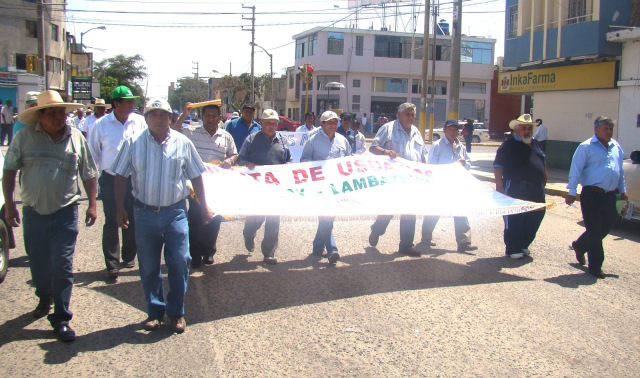 